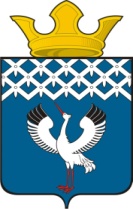 Российская Федерация Свердловская областьДумамуниципального образованияБайкаловского сельского поселения         5-е заседание 4-го созыва          РЕШЕНИЕ«27» декабря 2017г.                            с. Байкалово                                               № 24О внесении изменений в Устав Байкаловского сельского поселенияВ связи с принятием Федерального закона  от 18.07.2017 № 171-ФЗ «О внесении изменений в Федеральный закон «Об общих принципах организации местного самоуправления в Российской Федерации»,  руководствуясь подпунктом 1 пункта 2 статьи 22 Устава Байкаловского сельского поселения, Дума Байкаловского сельского поселения 	РЕШИЛА:1. Внести в Устав Байкаловского сельского поселения от 22.12.2005 г. №7/а (в редакции от 14.07.2017г. № 38) следующие  изменения:1) пункт 7 статьи 44 изложить в следующей редакции:«7. Муниципальные нормативные правовые акты, затрагивающие права. свободы и обязанности человека и гражданина, устанавливающие правовой статус организаций, учредителем которых выступает муниципальное образование, а также соглашения, заключаемые между органами местного самоуправления, вступают в силу после их официального опубликования (обнародования).».2)  пункт 8 статьи 44 изложить в следующей редакции:«8. Изменения и дополнения, внесенные в Устав Байкаловского сельского поселения  и изменяющие структуру органов местного самоуправления, разграничение полномочий между органами местного самоуправления (за исключением случаев приведения Устава Байкаловского сельского поселения в соответствие с федеральными законами, а также изменения полномочий, срока полномочий, порядка избрания выборных должностных лиц местного самоуправления), вступают в силу после истечения срока полномочий  Думы поселения, принявшей муниципальный правовой акт о внесении указанных изменений и дополнений в устав поселения.». 2. Настоящее решение опубликовать (обнародовать) в «Информационном вестнике Байкаловского сельского поселения» и на официальном сайте Думы МО Байкаловского сельского поселения: www.байкдума.рф после проведения государственной регистрации.3. Настоящее решение вступает в силу со дня его официального опубликования. Председатель Думы муниципального образованияБайкаловского сельского поселения                              		С.В. Кузеванова  «27» декабря 2017г.Глава муниципального образованияБайкаловского сельского поселения                                             Д.В. Лыжин «28» декабря 2017г.